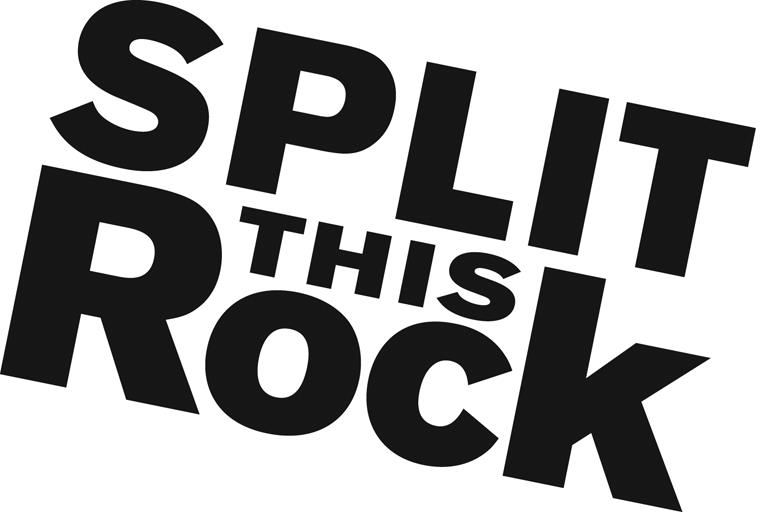 Split This Rock – Fundraising InternOrganizational SummarySplit This Rock is a non-profit organization that brings poetry to the center of public life and fosters a national network of socially engaged poets. From our home in the nation's capital we celebrate poetic diversity and the transformative power of the imagination. All of Split This Rock's programs are designed to integrate poetry of provocation and witness into public life and to support the poets who write and perform this critical work.Our cornerstone program is a biennial national festival celebrating poetry and activism, held in Washington, DC. We also have a robust youth program, organize social justice campaigns, present readings and workshops, and sponsor year-round local and national programming at the intersection of poetry and social change. We’re a small but passionate staff housed at the Institute for Policy Studies, the nation’s oldest progressive think tank, located a few blocks from the White House in downtown DC.Position DescriptionThis unpaid position combines opportunities to apply and expand your skills in event planning and fundraising. You will have the opportunity to contribute in significant and meaningful ways to the continued growth of a small mission-driven non-profit organization and its cornerstone program. The Fundraising Intern supports efforts to secure funding for Split This Rock’s overall programming. Working with the Executive and Managing directors, the fundraising intern will assist with:Research of corporate and grant opportunities for the programming         Event supportFundraising materials developmentDonor prospect researchData managementAdditionally, the intern(s) will:Assist with other office tasks as needed--filing, office organization, research, and the day-to-day duties of running a small nonprofitQualificationsWe are looking for interns who are:Extremely organized with attention to detail and follow throughExcellent writing and communications skillsComfortable juggling various moving pieces of a major festivalPassionate and committed to social changeHave some knowledge and love of poetry Able to manage multiple tasks on self-determined scheduleFlexible and good-natured Comfortable in cross-cultural settings Previous communications and/or marketing experience a plusCollege or graduate students, or recent gradsThis is an exciting opportunity to work with a growing literary arts organization that is unique in the field, while getting to know the local poetry and arts community. We’re looking for an intern who can commit to working 10-15 hours per week (flexible schedule) for a minimum of 6-8 months (ideally longer).To apply, please send a resume, a thoughtful cover letter outlining your interest in Split This Rock and why you would be a good fit for this position, and a brief prose writing sample (no more than two pages) to Tiana Trutna at tiana@splitthisrock.org. We are accepting applications on a rolling basis. We look forward to hearing from you!